ПРОЄКТ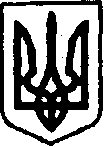 УКРАЇНАКЕГИЧІВСЬКА СЕЛИЩНА РАДАХІІ СЕСІЯ VIIІ СКЛИКАННЯРІШЕННЯ______________________	     смт Кегичівка  		                 №______Про умови оплати праці  робітників, зайнятих обслуговуванням Кегичівської селищної ради
та її виконавчих органівНа виконання наказу Міністерства розвитку економіки, торгівлі                           та сільського господарства України від 23 березня 2021 року № 609 «Про умови оплати праці робітників, зайнятих обслуговуванням органів виконавчої влади, місцевого самоврядування та їх виконавчих органів, органів прокуратури, судів та інших органів» та в зв’язку з втратою чинності наказу Міністерства праці України від 02 жовтня 1996 року  № 77 «Про умови оплати праці робітників, зайнятих обслуговуванням органів виконавчої влади, місцевого самоврядування та їх виконавчих органів, органів прокуратури, судів та інших органів», керуючись  статтями  4, 10, 25-26, 42, 46, 59  Закону України                     «Про місцеве самоврядування в Україні», Кегичівська селищна рада ВИРІШИЛА:Встановити оклади (тарифні ставки) робітникам, зайнятих обслуговуванням Кегичівської селищної ради та її виконавчих органів, відповідно до наказу Міністерства розвитку економіки, торгівлі  та сільського господарства України від 23 березня 2021 року № 609 «Про умови оплати праці робітників, зайнятих обслуговуванням органів виконавчої влади, місцевого самоврядування та їх виконавчих органів, органів прокуратури, судів та інших органів» з 01 січня 2021 року.Внести відповідні зміни до штатного розпису Кегичівської селищної ради з 01 липня 2021 року.Відділу бухгалтерського обліку та звітності селищної ради зробити перерахунок заробітної плати з 01 січня 2021 року, згідно чинного законодавства.Контроль за виконанням даного рішення покласти на постійну комісію                з питань бюджету, фінансів, соціально-економічного розвитку та комунальної власності (голова комісії Вікторія ЛУЦЕНКО).Кегичівський селищний голова                                            Антон ДОЦЕНКО